Title:	Senior Analyst, Research and Evaluation Group:	Evidence and Investment   Reports to:	Manager Research and Evaluation Location:	Wellington Direct Reports:	NoneBudget:	None  OUR ORGANISATIONPOSITION PURPOSEKEY ACCOUNTABILITIESKEY RELATIONSHIPSQUALIFICATIONS & EXPERIENCE About us The Ministry for Vulnerable Children, Oranga Tamariki is a new Ministry dedicated to supporting any child in New Zealand whose wellbeing is at significant risk of harm now, or in the future.  We also work with young people who may have offended, or are likely to offend.  Our belief is that in the right environment, with the right people surrounding and nurturing them, any child can, and should flourish. Our visionOur vision is: New Zealand values the wellbeing of tamariki above all else. Our purposeOur purpose is: To ensure that all tamariki are in loving whānau and communities where oranga tamariki can be realised.The Oranga Tamariki wayWe’re introducing a new way of doing things. A way of looking at the world that guides everything we do: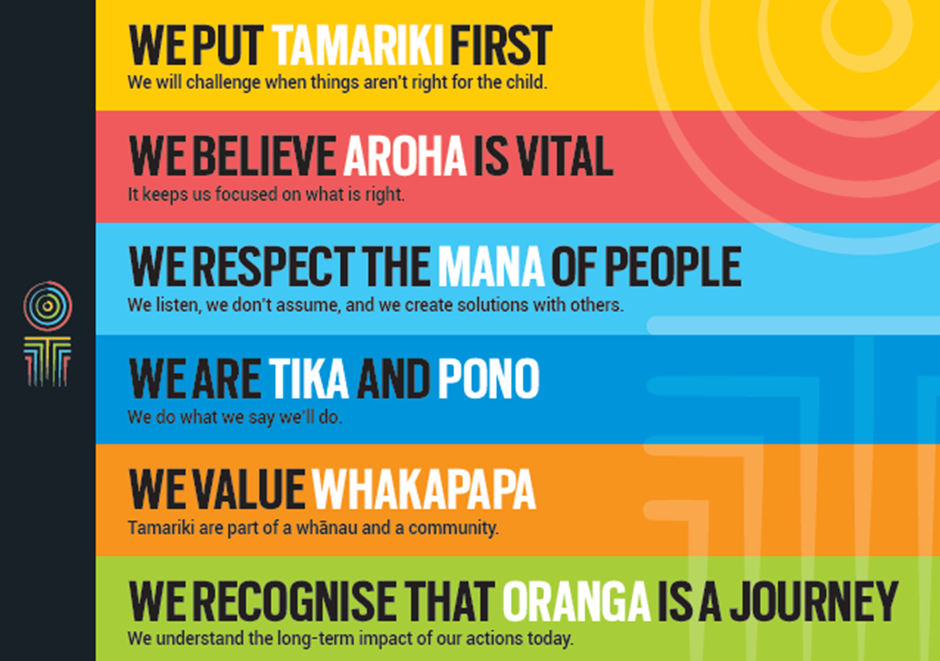 Our core outcomesOur core outcomes are:All children and young people are in loving families and communities where they can be safe, strong, connected, and able to flourishImproved outcomes for all children, especially Maori tamariki and rangatahi.The Policy, Investment and Evidence Group guides Oranga Tamariki’s performance, outcomes and investment focus to ensure better outcomes are delivered for children and young people. The Senior Analyst, Research and Evaluation role contributes to analysis of data and evidence to inform investment decisions focused on improving the future wellbeing of children and young people.Key Result areaKey AccountabilitiesDeliverables  Design and deliver evaluation and research projects through all stages of the process - from design, through to data capture, analysis and effective dissemination of resultsDeliver evidence synthesis products, including literature reviews, annotated bibliographies, what works briefs, and rapid evidence synthesis products.Supporting Experience in providing information and analysis to support provision of social services policyStrong understanding of social investment approach and principles in the social sectorExcellent verbal, written and interpersonal communication skills in presenting to a variety of audiencesProvide relevant, timely and accurate information to the Leadership Team and other stakeholdersManage all aspects of multiple related projects to ensure alignment to achievement of the Ministry’s strategic objectivesProactively anticipate and manage risks, providing timely feedback to the Manager Investment ApproachCo-ordinate interdependencies, and any risks and other issues that may arise.LeadershipProvide leadership to relevant working groups as required, creating an environment where results are achieved that best meet children’s needsWork creatively in a problem-solving environment demonstrating teamwork, innovation and excellence.CommunicationCommunicate constructively with business units and stakeholdersDeliver engaging, informative, well-organised presentationsResolve and/or escalate issues in a timely fashionUnderstand how to communicate difficult/sensitive information tactfullyActively seek feedback from the business and communicate this to the team to ensure successful delivery of the project.Being part of the Oranga Tamariki teamActively and positively participate as a member of the teamProactively look for opportunities to improve Oranga Tamariki’s operationsComply with and support all health and safety policies, guidelines and initiativesEnsure all incidents, injuries and near misses are reported into our H&S reporting toolComply with all legislative and regulatory requirements, and report any breaches as soon as they become knownAdhere to all Oranga Tamariki’s procedures, policies, guidelines, and standards of integrity and conductShow commitment to the Treaty of Waitangi and respect and incorporate these into your work.InternalInvestment Model TeamPolicy TeamOranga Tamariki staff including the Service Design Team, Operations and the Office of the Chief Social WorkerExternalCentral agencies as appropriate Other government agencies as appropriate QualificationsA relevant tertiary qualification.  ExperienceExperience in leading evaluation or research projects including all stages of the process - from design, through to data capture, analysis and effective dissemination of results. Strong theoretical grounding in quantitative and/or qualitative methods Practical experience of applying mixed methods design in evaluation or research. Practical experience in conducting Randomised Control Trials is an advantage. Competency Ability to understand complex information and communicate simple messages and ideas to a variety of audiencesExcellent verbal, written and interpersonal communication skills in presenting to a variety of audiencesProven ability to understand operating models and provide clear advice on tactical action required to improve performanceAbility to stand back from the immediacy of situations and take a broad or long-term view foreseeing opportunities and developing pragmatic solutions to problemsProven project management skills, particularly in management of multi-faceted, complex and multi-stakeholder projectsProven ability to analyse trends across multiple data and evidence information and provide clear advice on action requiredSolid strategic thinking ability and proven experience in translating strategy into operationsStrong analytics modelling and capability including high level of computer literacy, such as SAS and Excel.